Напоминаем, Указом Губернатора Иркутской области от 19.05.2022 № 84-уг на территории Иркутской области введен режим чрезвычайной ситуации в лесах регионального характера. На период действия режима чрезвычайной ситуации в лесах регионального характера введено ограничение пребывания граждан в лесах и въезд в них транспортных средств. За нарушение указанных запретов грозит административная ответственность по ст. 8.32 КоАП РФ. 28.05.2022г. в КоАП РФ внесены поправки, усиливающие административную ответственность за нарушения в области пожарной безопасности.Федеральный закон от 28.05.2022 N 141-ФЗ "О внесении изменений в Кодекс Российской Федерации об административных правонарушениях"Так, например, за совершение правонарушения, предусмотренного ч. 1 ст. 8.32 КоАП РФ "Нарушение правил пожарной безопасности в лесах", установлены следующие размеры штрафов: для граждан - от 15 000 до 30 000 руб.; для должностных лиц - от 30 000до 50 000 руб.; для юр. лиц - от 100 000 до 400 000 руб.За совершение правонарушения, предусмотренного ч.3 ст. 8.32 КоАП РФ «Нарушение правил пожарной безопасности в лесах в условиях особого противопожарного режима, режима чрезвычайной ситуации в лесах, возникшей вследствие лесных пожаров», установлены следующие размеры штрафов: для граждан - от 40 000 до 50 000 руб.; для должностных лиц - от 60 000 до 90 000 руб.; для юр.лиц - от 600 000 до 1 000 000 руб.Размеры штрафов можно увидеть, перейдя по ссылке: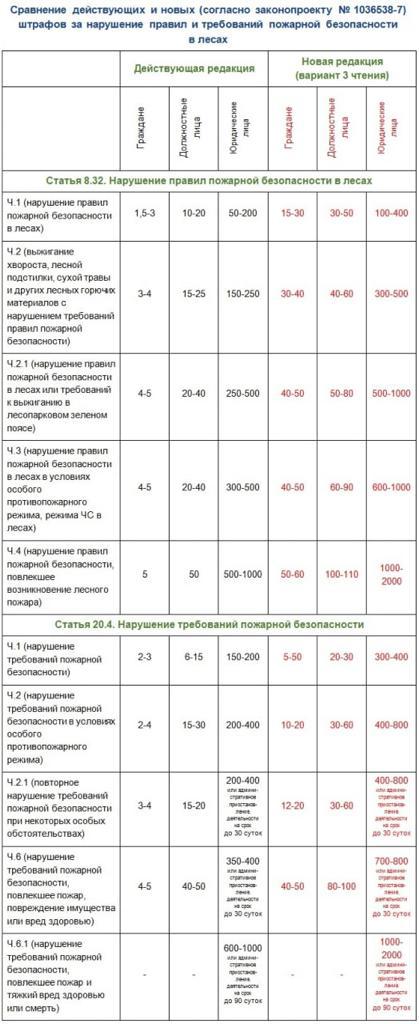 